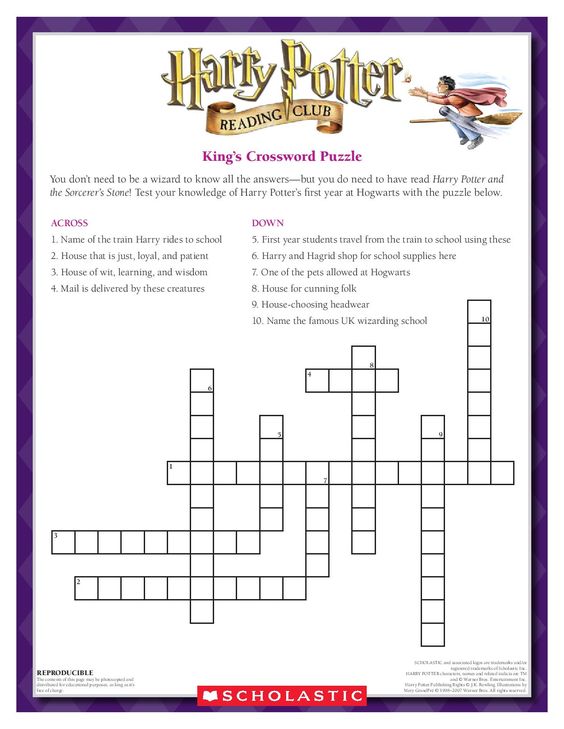 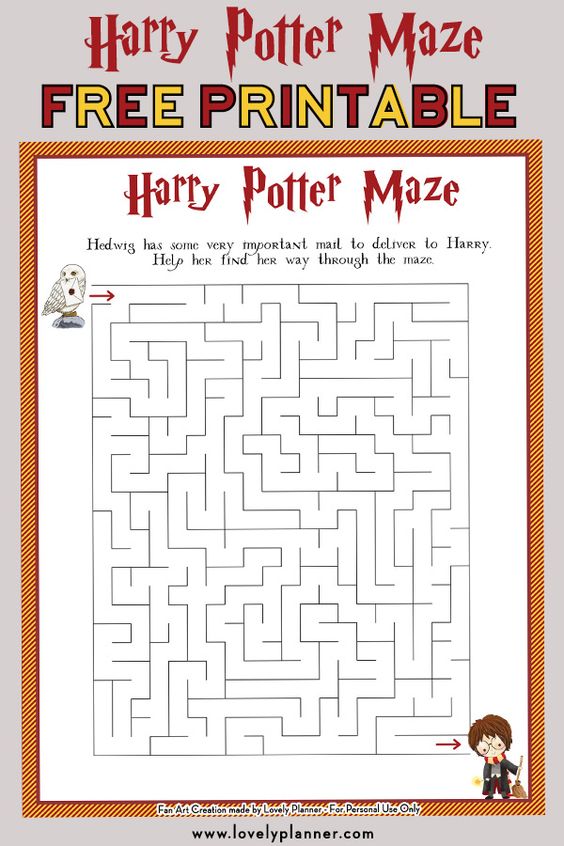 Which creatures pull the carriages that take students from the Hogwarts Express to the Castle?HIPPOGRIFFSTHESTRALSCENTAURSMANTICORESWhat is the name of the room Harry uses to teach Dumbledore's Army?THE RESTRICTED SECTION OF THE LIBRARYTHEGIRLS BATHROOM ON THE FIRST FLOORTHE PREFECT'S BATHROOMTHE ROOM OF REQUIREMENTWhat is the name of the book Hermione supposes Voldemort used to learn about Horcruxes?MAGIK MOSTE EVILSECRETS OF THE DARKEST ARTA GUIDE TO MEDIEVAL SORCERYMOSTE POTENTE POTIONSIn order they taught, who were the six Defence Against the Dark Arts professors who taught Harry at Hogwarts?QUIRRELL, LOCKHART, LUPIN, MOODY, UMBRIDGE, SNAPEQUIRRELL, LOCKHART, LUPIN, MOODY, UMBRIDGE, SLUGHORNQUIRRELL, LOCKHART, LUPIN, UMBRIDGE, MOODY, SNAPEQUIRRELL, LOCKHART, LUPIN, MOODY, SNAPE, CARROWSlughorn teaches his students that Amortentia smells different to each person. What food does Harry smell?PUMPKIN JUICEMRS WEASLEY'S FUDGELEMON DROPSTREACLE TARTWhere is the Slytherin common room located?NEXT TO THE KITCHENSIN THE WEST TOWERTHE DUNGEONSBELOW THE GREAT HALLHow many staircases does Hogwarts have?142143163152Which Hogwarts professor was rumored to be a dueling champion in their youth?MINERVA MCGONAGALLSEVERUS SNAPEFILIUS FLITWICKHORACE SLUGHORNWho is the Hufflepuff house ghost?CUTHBERT BINNSSIR PATRICK DELANEY-PODMORETHE FAT FRIARTHE GREY LADYWho was the headmaster of Hogwarts when the Chamber of Secrets was opened for the first time?ARMANDO DIPPETALBUS DUMBLEDOREPHINEAS NIGELLUS BLACKBRUTUS SCRIMGEOURWhich creatures pull the carriages that take students from the Hogwarts Express to the Castle?HIPPOGRIFFSTHESTRALSCENTAURSMANTICORESWhat is the name of the room Harry uses to teach Dumbledore's Army?THE RESTRICTED SECTION OF THE LIBRARYTHEGIRLS BATHROOM ON THE FIRST FLOORTHE PREFECT'S BATHROOMTHE ROOM OF REQUIREMENTWhat is the name of the book Hermione supposes Voldemort used to learn about Horcruxes?MAGIK MOSTE EVILSECRETS OF THE DARKEST ARTA GUIDE TO MEDIEVAL SORCERYMOSTE POTENTE POTIONSIn order they taught, who were the six Defence Against the Dark Arts professors who taught Harry at Hogwarts?QUIRRELL, LOCKHART, LUPIN, MOODY, UMBRIDGE, SNAPEQUIRRELL, LOCKHART, LUPIN, MOODY, UMBRIDGE, SLUGHORNQUIRRELL, LOCKHART, LUPIN, UMBRIDGE, MOODY, SNAPEQUIRRELL, LOCKHART, LUPIN, MOODY, SNAPE, CARROWSlughorn teaches his students that Amortentia smells different to each person. What food does Harry smell?PUMPKIN JUICEMRS WEASLEY'S FUDGELEMON DROPSTREACLE TARTWhere is the Slytherin common room located?NEXT TO THE KITCHENSIN THE WEST TOWERTHE DUNGEONSBELOW THE GREAT HALLHow many staircases does Hogwarts have?142143163152Which Hogwarts professor was rumored to be a dueling champion in their youth?MINERVA MCGONAGALLSEVERUS SNAPEFILIUS FLITWICKHORACE SLUGHORNWho is the Hufflepuff house ghost?CUTHBERT BINNSSIR PATRICK DELANEY-PODMORETHE FAT FRIARTHE GREY LADYWho was the headmaster of Hogwarts when the Chamber of Secrets was opened for the first time?ARMANDO DIPPETALBUS DUMBLEDOREPHINEAS NIGELLUS BLACKBRUTUS SCRIMGEOUR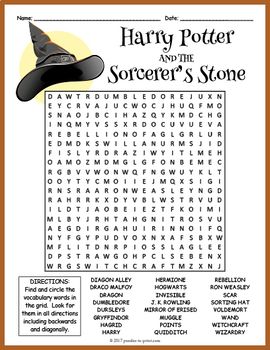 